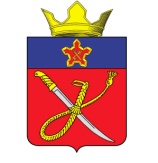 АДМИНИСТРАЦИЯ КУЗЬМИЧЕВСКОГО СЕЛЬСКОГО ПОСЕЛЕНИЯГОРОДИЩЕНСКОГО МУНИЦИПАЛЬНОГО РАЙОНАВОЛГОГРАДСКОЙ ОБЛАСТИПОСТАНОВЛЕНИЕ От 05 апреля 2022 г.                                                                                                       	 № 38О внесении изменений в административный регламент предоставления муниципальной услуги «Продажа земельных участков, находящихся в муниципальной собственности Кузьмичевского сельского поселения Городищенского муниципального района Волгоградской области, без проведения торгов», утвержденный постановлением администрации Кузьмичевского сельского поселения от 19.01.2022 г. № 2В соответствии с Федеральным законом от 06.10.2003 №131-ФЗ «Об общих принципах организации местного самоуправления в Российской Федерации», Федеральным законом от 27.07.2010 № 210-ФЗ «Об организации предоставления государственных и муниципальных услуг», руководствуясь Уставом Кузьмичевского сельского поселения Городищенского муниципального района Волгоградской области, администрация Кузьмичевского сельского поселения Городищенского муниципального района Волгоградской областиПОСТАНОВЛЯЕТ:1. Внести следующие изменения в административный регламент предоставления муниципальной услуги «Продажа земельных участков, находящихся в муниципальной собственности Кузьмичевского сельского поселения Городищенского муниципального района Волгоградской области, без проведения торгов», утвержденный постановлением администрации Кузьмичевского сельского поселения 19.01.2022 г. № 2:1.1.  В абзаце 4 пункта 1.3.2 слова «, в государственной информационной системе «Портал государственных и муниципальных услуг (функций) Волгоградской области» (http://uslugi.volganet.ru) (далее – Региональный портал государственных и муниципальных услуг),» исключить;1.2. Абзац 19 пункта 2.5 исключить.1.3. В абзаце 14 пункта 2.15.4 слова на «официальном портале Губернатора и Администрации Волгоградской области в разделе «Государственные услуги» (www.volgograd.ru),» исключить.1.4. В абзацах 2-3 пункта 5.2 слова «либо регионального портала государственных и муниципальных услуг» исключить.1.5. В абзаце 14 пункта 2.14.4 слова «на Региональном портале государственных и муниципальных услуг (http://uslugi.volganet.ru),» исключить.2. Настоящее постановление подлежит официальному обнародованию.3. Настоящее постановление вступает в силу со дня официального обнародования в установленном порядке.4. Контроль за исполнением данного постановления оставляю за собой.Глава Кузьмичевскогосельского поселения                                                                                            П.С. Борисенко403023, Волгоградская область Городищенский район, п. Кузьмичи, тел.(4468)4-61-38,4-60-40